Biomes ExamMultiple ChoiceIdentify the letter of the choice that best completes the statement or answers the question.____	1.	The specific environment of the ecosystem in which an organism lives is the organism's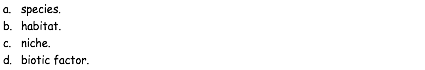 ____	2.	An organism that can make its own food is called a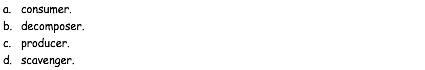 ____	3.	Which of these consumers is an herbivore?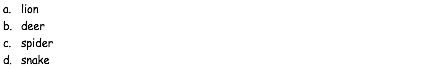 ____	4.	Vultures, which feed on the bodies of dead organisms, are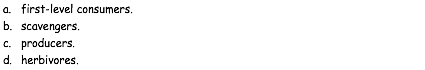 ____	5.	The first organism in a food chain is always a(n)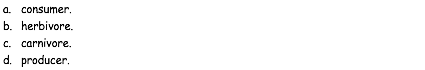 ____	6.	If a kestrel eats a mouse that eats grass, the kestrel is a(n)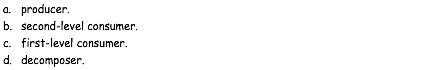 ____	7.	A diagram that shows the amount of energy that moves from one feeding level to another in a food web is called a(n)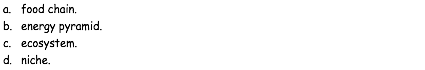 ____	8.	In an energy pyramid, which level has the most available energy?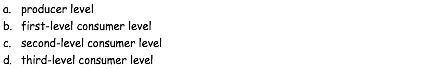 ____	9.	The amount of energy that is transferred from one level of a food web to the next higher level is about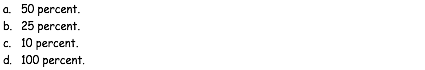 ____	10.	The typical weather pattern in an area over a long period of time is called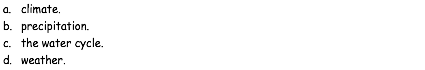 ____	11.	Because similar climates exist on different continents, the antelope of Africa occupy the same niche as the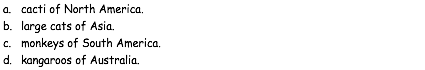 ____	12.	A group of ecosystems with similar climates and organisms is called a(n)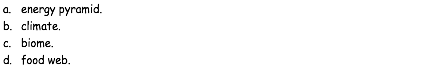 ____	13.	Which land biome receives less than 25 centimeters of rain per year?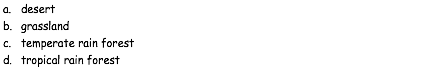 ____	14.	Which land biome is extremely cold and dry?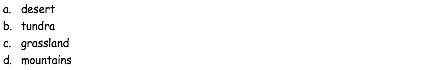 ____	15.	A canopy, an understory, and an extremely high number of plant and animal species are characteristics of which biome?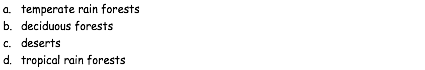 ____	16.	Ponds and rivers are two types of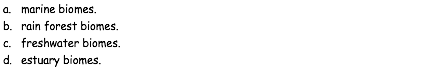 ____	17.	In a Rain Forest Biome which of the following would be at the producer level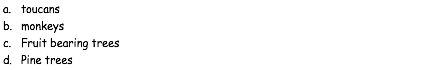 ____	18.	Given what you know of Rain Forest Biomes which conclusion is most likely true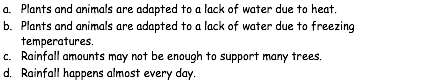 ____	19.	Given what you know of Grassland Biomes which conclusion is most likely true____ 20.	Given what you know of Tundra Biomes which conclusion is most likely true____ 21. The combined portions of Earth in which all living things exist is called thea. biome.   b. community.   c. ecosystem.   d. biosphere.____22. All of the members of a particular species that live in one area are called a(an)a. biome.   b. population.   c. community.   d. ecosystem.____ 23. Green plants area. producers.   b. consumers.   c. herbivores.   d. omnivores.____ 24. What is the original source of almost all the energy in most ecosystems?a. carbohydrates   b. sunlight   c. water   d. carbonFigure 3-1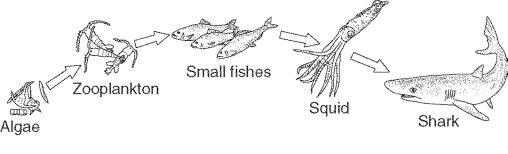 ____ 25. The algae at the beginning of the food chain in Figure 3-1 area. consumers.   b. decomposers.   c. producers.   d. heterotrophs.____ 26. An organism that uses energy to produce its own food supply from inorganic compounds is called a(an)a. heterotroph.   b. consumer.   c. detritivore.   d. autotroph.____ 27. An organism that cannot make its own food is called a(an)a. heterotroph.   b. chemotroph.   c. autotroph.   d. producer.____ 28. All the interconnected feeding relationships in an ecosystem make up a foodinteraction.   b. chain.   c. network.   d. web-------- 29. Permafrost is a condition found inthe tundra      b. the desert     c. the taiga     d. deciduous forests-------30. The most common forms of plant life in the tundra are pine trees     b. oak trees     c. mosses and lichens     d. fruit-bearing trees-------31. The taiga is characterized bya. pine trees   b. the polar bear   c. trees that lose their leaves   d. small shrubs-------32. Maples, beeches, and elms would most likely be found in thea. tundra    b. taiga    c. coniferous forest    d. deciduous forest